Name ___________________________Period______Date_________________  							 STUDY GUIDE Earth’s Interior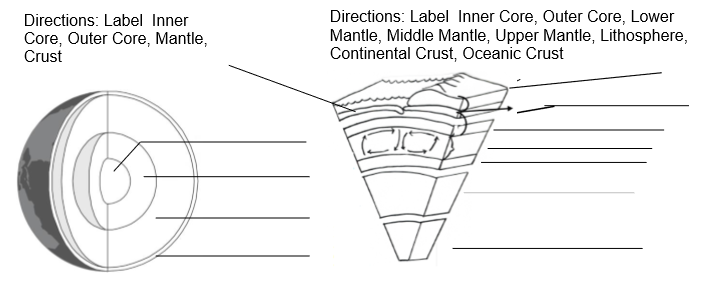 1.	Name two examples of evidence that scientists use to discover what the layers of Earth 	are like.  ___________________________________________________________	__________________________________________________________________2.	Describe how the pressure and temperature changes if we could travel into the interior 	of the Earth. ________________________________________________________	__________________________________________________________________3.	Fill in the state of matter (solid or liquid) for each of the 4 main layers of the Earth.	Crust: _________________	Mantle: ___________________	Outer Core: ____________________	Inner Core: ____________________4.	In Figure 2, label the convection currents with the following words:  		sinking, rising, less dense, more dense, cooler, hotter					Figure 2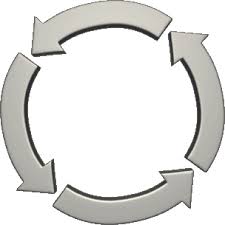 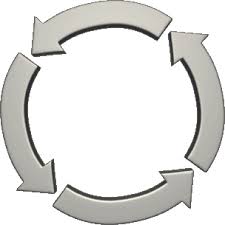 Figure 1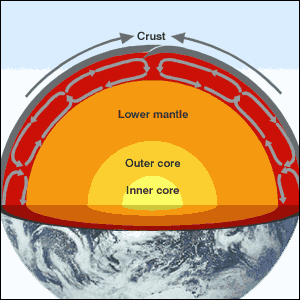 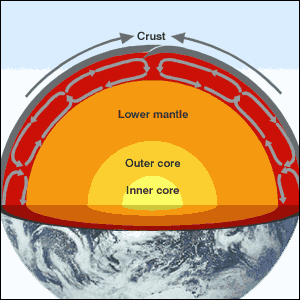 5.	What would the molecule particles look like in Figure 2a above?	What would the molecule particles look like in Figure 2b above? 6. 	In Figure 3 below pictures Y and Z represents rocks in the earth’s mantle.  	Answer the following:	Which rock, Y. or Z., represents the most dense rock?____________________	Which rock, Y. or Z., represents the hotter rock?_______________________	Which rock, Y. or Z., would rise up into the upper part of the mantle?_______________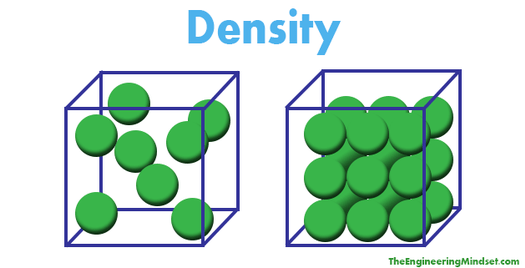 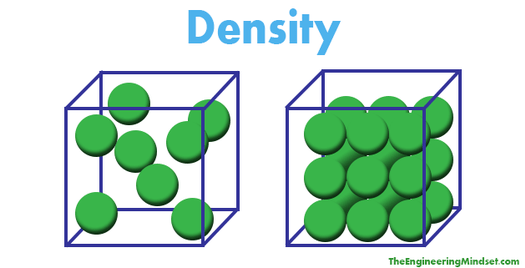 